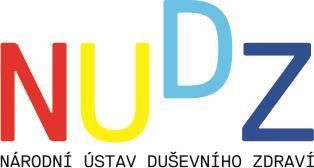  Národní ústav duševního zdraví nyní hledá do svého týmu Administrátora / administrátorku projektu 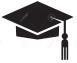 Tato pozice je vhodná pro ty, které zajímá projektové řízení projektů z oblasti psychiatrické péče. Jaký typ člověka se k nám nejvíce hodí: Pečlivý, samostatný, kdo umí dotahovat svěřené úkoly do konce a v požadovaných termínech Ten, kdo rád pracuje v administrativě (evropské granty jsou založené agendě a dodržování pevně daných pravidel) Ten, kdo má rád lidi a umí komunikovat nejen s kolegy pracujícími v administrativě, ale i s vědci a lékaři Co byste měli zvládat: pracovat s PC na uživatelské úrovni – tedy ovládat nástroje MS Office (zejména Excel) komunikovat v angličtině alespoň částečná zkušenost s vedením administrativní/finanční agendy Vám určitě pomůže umět rychle reagovat na změnu Co vám můžeme nabídnout: příjemné a moderní pracovní prostředí v nově vybudovaném výzkumném a zdravotnickém ústavu možnost vyzkoušet si, jak se pracuje s evropskými granty práci mezi mladými lidmi, kteří jsou zodpovědní, ale také mají smysl pro humor 5 týdnů dovolené stravenky, stravování v naší jídelně a kavárnědětská skupina NEURONEKChcete to zkusit a poslat nám životopis? Budeme se těšit – pošlete nám ho ve strukturované verzi a přiložte i stručný motivační dopis. Stihněte to nejpozději do 31.8.2019 a je velká šance, že vás pozveme na pohovor. Informace o pozici Kontakt Místo pracoviště 	 Klecany, Topolová 748 (spojení MHD ze stanice metra „Kobylisy“) Předpokládaný nástup: ihned Typ pracovního vztahu: práce na plný úvazek Délka pracovního poměru:  na dobu určitou Nástupní plat: 	 30 000 Kč, možnost platového postupu Požadované vzdělání: minimálně SŠ (vhodné pro absolventy) Požadované jazyky:  angličtina – úroveň B1 